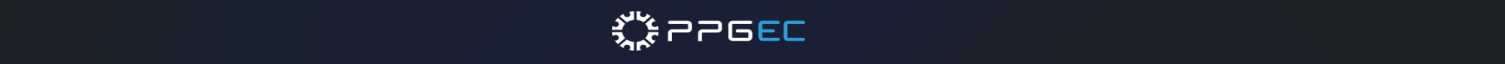 COMPROVAÇÃO DE PUBLICAÇÃO - BANCA EXAMINADORANOMECPF 					      E-MAILNÍVEL:                     MESTRADO             DOUTORADOINÍCIO CURSO [MÊS/ANO] 	ÁREA DE CONCENTRAÇÃONOME DO(A) ORIENTADOR(A) INTERNO (A)REGRAS BÁSICAS PUBLICAÇÃOREGIMENTO INTERNO 2018REGIMENTO INTERNO 2022REGRAS GERAISANEXAR O ARTIGO PUBLICADO OU E-MAIL DO REVISOR INFORMANDO ACERCA DA APROVAÇÃO.HAVENDO MAIS DE UM COAUTOR DISCENTE DO PROGRAMA, É NECESSÁRIO QUE OS DEMAIS COAUTORES RENUNCIEM À UTILIZAÇÃO DO ARTIGO  PARA DEFESA, ATRAVÉS DE FORMULARIO PRÓPRIO.IDENTIFICAÇÃO DA PUBLICAÇÃO  TÍTULO DO ARTIGOTÍTULO DO PERIÓDICO											 QUALISSITUAÇÃO DO ARTIGO?                      SUBMETIDO            APROVADOCOAUTORIA COM DISCENTE(S) DO PROGRAMA? 	   SIM          NÃOSE SIM, INFORMAR OS NOMES E NÍVEL DO(S) DISCENTE(S) COAUTORES?ASSINATURA DO DISCENTEASSINATURADO DISCENTE [APÓS O PREENCHIMENTO, CONVERTER O ARQUIVO EM FORMATO .PDF E ANEXAR AO FORMULÁRIO GOOGLE, CUJO LINK SERÁ ENCAMINHADO VIA E-MAIL]MESTRADO: SUBMISSÃO DE PUBLICAÇÃO DE UM ARTIGO COMPLETO EM EVENTO NACIONAL OU INTERNACIONAL RECONHECIDO PELA ÁREA DE CONCENTRAÇÃO DO ALUNO OU SUBMISSÃO DE UM ARTIGO PARA PERIÓDICO INDEXADO DE NÍVEL B1 OU SUPERIOR (EM CO-AUTORIA COM O ORIENTADOR).DOUTORADO: APROVAÇÃO DE PUBLICAÇÃO DE UM ARTIGO COMPLETO, EM ANAIS DE CONGRESSO NACIONAL OU INTERNACIONAL RECONHECIDO PELA ÁREA DE CONCENTRAÇÃO DO ALUNO E DE UM ARTIGO EM PERIÓDICO INDEXADO DE NÍVEL B1 OU SUPERIOR OU SUBMISSÃO DE DOIS ARTIGOS EM PERIÓDICOS INDEXADOS B2 OU SUPERIOR COM, PELO MENOS, UM ARTIGO APROVADO (EM CO-AUTORIA COM O ORIENTADOR).MESTRADO: NO MÍNIMO, SUBMISSÃO DE UM ARTIGO PARA PERIÓDICO INDEXADO DE NÍVEL A4 OU SUPERIOR (OBRIGATORIAMENTE EM COAUTORIA COM O(A) ORIENTADOR(A)). NO CASO DE O ARTIGO TER A AUTORIA DE MAIS DE UM(A) DISCENTE DO PROGRAMA, A PONTUAÇÃO SERÁ DIVIDIDA IGUALMENTE ENTRE OS DISCENTES PARA A PONTUAÇÃO DA PRODUÇÃO DISCENTE. DOUTORADO: NO MÍNIMO, APROVAÇÃO DE PUBLICAÇÃO DE UM ARTIGO EM PERIÓDICO INDEXADO DE NÍVEL A3 OU SUPERIOR (OBRIGATORIAMENTE EM COAUTORIA COM O(A) ORIENTADOR(A)). NO CASO DE O ARTIGO TER A AUTORIA DE MAIS DE UM(A) DISCENTE DO PROGRAMA, A PONTUAÇÃO SERÁ DIVIDIDA IGUALMENTE ENTRE OS DISCENTES PARA A PONTUAÇÃO DA PRODUÇÃO DISCENTE